 RAKENNUSLUPAHAKEMUS (MRL 125 §)    	 TOIMENPIDELUPAHAKEMUS (MRL 126 §)      RAKENNUSAIKAINEN MUUTOS LUPAAN _____________________Rakennustyön valvontamaksut: Laskutettu20.4.15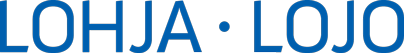 RAKENNUSVALVONTA Karstuntie 4, 08100 LOHJAPL 71, 08101 LOHJAPuh. 019 3690rakennusvalvonta(a)lohja.fiSaapumispvm.RAKENNUSVALVONTA Karstuntie 4, 08100 LOHJAPL 71, 08101 LOHJAPuh. 019 3690rakennusvalvonta(a)lohja.fiKiinteistötunnusRAKENNUSVALVONTA Karstuntie 4, 08100 LOHJAPL 71, 08101 LOHJAPuh. 019 3690rakennusvalvonta(a)lohja.fiLupanumeroRAKENNUSVALVONTA Karstuntie 4, 08100 LOHJAPL 71, 08101 LOHJAPuh. 019 3690rakennusvalvonta(a)lohja.fiPäätös                                              §1 Rakennus-paikkaKiinteistötunnusKiinteistötunnusKiinteistötunnusKiinteistötunnusKiinteistötunnusKiinteistötunnusTilan nimiTilan nimiTilan nimiTilan nimiTilan nimiTilan nimi1 Rakennus-paikkaTontin tai rakennuspaikan osoiteTontin tai rakennuspaikan osoiteTontin tai rakennuspaikan osoiteTontin tai rakennuspaikan osoiteTontin tai rakennuspaikan osoiteTontin tai rakennuspaikan osoitePostinumero        PostitoimipaikkaPostinumero        PostitoimipaikkaPostinumero        PostitoimipaikkaPostinumero        PostitoimipaikkaPostinumero        PostitoimipaikkaPostinumero        Postitoimipaikka1 Rakennus-paikkaTontti/Rakennuspaikka on rakentamaton osaksi rakennettuTontti/Rakennuspaikka on rakentamaton osaksi rakennettuKäytetty rakennusoikeus kerrosalaa m²Käytetty rakennusoikeus kerrosalaa m²Käytetty rakennusoikeus kerrosalaa m²Käytetty rakennusoikeus kerrosalaa m²Käytetty rakennusoikeus kerrosalaa m²Käytetty rakennusoikeus kerrosalaa m²Käytetty rakennusoikeus kerrosalaa m²Sallittu rakennusoikeus kerrosalaa m²Sallittu rakennusoikeus kerrosalaa m²Sallittu rakennusoikeus kerrosalaa m²1 Rakennus-paikka Tontilla purettavia rakennuksia Tontilla purettavia rakennuksiaPurettava kerrosala m²Purettava kerrosala m²Purettava kerrosala m²Purettava kerrosala m²Purettava kerrosala m²Purettava kerrosala m²Purettava kerrosala m²Tontin/Rakennuspaikan pinta-ala m² Tontin/Rakennuspaikan pinta-ala m² Tontin/Rakennuspaikan pinta-ala m² 2 Hakija/ilmoituksen tekijäNimiNimiNimiNimiNimiNimiNimiNimiNimiNimiNimiNimi2 Hakija/ilmoituksen tekijäJakeluosoite                                                                                                          SähköpostiosoiteJakeluosoite                                                                                                          SähköpostiosoiteJakeluosoite                                                                                                          SähköpostiosoiteJakeluosoite                                                                                                          SähköpostiosoiteJakeluosoite                                                                                                          SähköpostiosoiteJakeluosoite                                                                                                          SähköpostiosoiteJakeluosoite                                                                                                          SähköpostiosoiteJakeluosoite                                                                                                          SähköpostiosoiteJakeluosoite                                                                                                          SähköpostiosoiteJakeluosoite                                                                                                          SähköpostiosoiteJakeluosoite                                                                                                          SähköpostiosoiteJakeluosoite                                                                                                          Sähköpostiosoite2 Hakija/ilmoituksen tekijäPostinumeroPostinumeroPostitoimipaikkaPostitoimipaikkaPostitoimipaikkaPostitoimipaikkaPostitoimipaikkaPostitoimipaikkaPostitoimipaikkaPuhelin virka-aikanaPuhelin virka-aikanaPuhelin virka-aikana3 Rakennus-hanke tai toimenpideRakentamisen ja toimenpiteen kohde Omakotitalo Teollisuus- tai varastorakennus Talousrakennus / sauna Rivitalo Liikerakennus KerrostaloRakentamisen ja toimenpiteen kohde Omakotitalo Teollisuus- tai varastorakennus Talousrakennus / sauna Rivitalo Liikerakennus KerrostaloRakentamisen ja toimenpiteen kohde Omakotitalo Teollisuus- tai varastorakennus Talousrakennus / sauna Rivitalo Liikerakennus KerrostaloRakentamisen ja toimenpiteen kohde Omakotitalo Teollisuus- tai varastorakennus Talousrakennus / sauna Rivitalo Liikerakennus Kerrostalo Lomarakennus, jossa on ympärivuotiseen     käyttöön tarkoitettu lämmitysjärjestelmä Lomarakennus, jossa on kesä käyttöön tarkoitettu     lämmitysjärjestelmä  Muu, mikä Lomarakennus, jossa on ympärivuotiseen     käyttöön tarkoitettu lämmitysjärjestelmä Lomarakennus, jossa on kesä käyttöön tarkoitettu     lämmitysjärjestelmä  Muu, mikä Lomarakennus, jossa on ympärivuotiseen     käyttöön tarkoitettu lämmitysjärjestelmä Lomarakennus, jossa on kesä käyttöön tarkoitettu     lämmitysjärjestelmä  Muu, mikä Lomarakennus, jossa on ympärivuotiseen     käyttöön tarkoitettu lämmitysjärjestelmä Lomarakennus, jossa on kesä käyttöön tarkoitettu     lämmitysjärjestelmä  Muu, mikä Lomarakennus, jossa on ympärivuotiseen     käyttöön tarkoitettu lämmitysjärjestelmä Lomarakennus, jossa on kesä käyttöön tarkoitettu     lämmitysjärjestelmä  Muu, mikä Lomarakennus, jossa on ympärivuotiseen     käyttöön tarkoitettu lämmitysjärjestelmä Lomarakennus, jossa on kesä käyttöön tarkoitettu     lämmitysjärjestelmä  Muu, mikä Lomarakennus, jossa on ympärivuotiseen     käyttöön tarkoitettu lämmitysjärjestelmä Lomarakennus, jossa on kesä käyttöön tarkoitettu     lämmitysjärjestelmä  Muu, mikä Lomarakennus, jossa on ympärivuotiseen     käyttöön tarkoitettu lämmitysjärjestelmä Lomarakennus, jossa on kesä käyttöön tarkoitettu     lämmitysjärjestelmä  Muu, mikä3 Rakennus-hanke tai toimenpideRakennushanke Rakennuksen rakentaminen Rakennuksen laajentaminen Korjaus- ja muutostyö joka on verrattavissa     rakennuksen rakentamiseenRakennushanke Rakennuksen rakentaminen Rakennuksen laajentaminen Korjaus- ja muutostyö joka on verrattavissa     rakennuksen rakentamiseenRakennushanke Rakennuksen rakentaminen Rakennuksen laajentaminen Korjaus- ja muutostyö joka on verrattavissa     rakennuksen rakentamiseenRakennushanke Rakennuksen rakentaminen Rakennuksen laajentaminen Korjaus- ja muutostyö joka on verrattavissa     rakennuksen rakentamiseen Muu korjaus- ja muutostyö Rakennuksen tai sen osan käyttötarkoituksen     muuttaminen Muu korjaus- ja muutostyö Rakennuksen tai sen osan käyttötarkoituksen     muuttaminen Muu korjaus- ja muutostyö Rakennuksen tai sen osan käyttötarkoituksen     muuttaminen Muu korjaus- ja muutostyö Rakennuksen tai sen osan käyttötarkoituksen     muuttaminen Muu korjaus- ja muutostyö Rakennuksen tai sen osan käyttötarkoituksen     muuttaminen Muu korjaus- ja muutostyö Rakennuksen tai sen osan käyttötarkoituksen     muuttaminen Muu korjaus- ja muutostyö Rakennuksen tai sen osan käyttötarkoituksen     muuttaminen Muu korjaus- ja muutostyö Rakennuksen tai sen osan käyttötarkoituksen     muuttaminen3 Rakennus-hanke tai toimenpideToimenpide  Rakennelma  Liikuteltava laite  Säilytys- ja varastointialue  HuoneistojärjestelyToimenpide  Rakennelma  Liikuteltava laite  Säilytys- ja varastointialue  Huoneistojärjestely Julkisivutoimenpide Mainostoimenpide  Aitaaminen Jätevesijärjestelmä Julkisivutoimenpide Mainostoimenpide  Aitaaminen Jätevesijärjestelmä Julkisivutoimenpide Mainostoimenpide  Aitaaminen Jätevesijärjestelmä Julkisivutoimenpide Mainostoimenpide  Aitaaminen Jätevesijärjestelmä Julkisivutoimenpide Mainostoimenpide  Aitaaminen Jätevesijärjestelmä Lämpökaivo / lämmönkeruuputkisto      (maalämpö) Lämpökaivo / lämmönkeruuputkisto      (maalämpö) Lämpökaivo / lämmönkeruuputkisto      (maalämpö) Lämpökaivo / lämmönkeruuputkisto      (maalämpö) Lämpökaivo / lämmönkeruuputkisto      (maalämpö)3 Rakennus-hanke tai toimenpideLyhyt selostus rakennushankkeesta tai toimenpiteestä:Lyhyt selostus rakennushankkeesta tai toimenpiteestä:Lyhyt selostus rakennushankkeesta tai toimenpiteestä:Lyhyt selostus rakennushankkeesta tai toimenpiteestä:Lyhyt selostus rakennushankkeesta tai toimenpiteestä:Lyhyt selostus rakennushankkeesta tai toimenpiteestä:Lyhyt selostus rakennushankkeesta tai toimenpiteestä:Lyhyt selostus rakennushankkeesta tai toimenpiteestä:Lyhyt selostus rakennushankkeesta tai toimenpiteestä:Lyhyt selostus rakennushankkeesta tai toimenpiteestä:Lyhyt selostus rakennushankkeesta tai toimenpiteestä:Lyhyt selostus rakennushankkeesta tai toimenpiteestä:3 Rakennus-hanke tai toimenpide3 Rakennus-hanke tai toimenpide3 Rakennus-hanke tai toimenpide3 Rakennus-hanke tai toimenpideSuunnitteluluokat MRL §§ 120, 120 a-gRakennussuunnittelu: Vähäinen   Tavanomainen   Vaativa   Poikkeuksellisen vaativaRakennesuunnittelu: Vähäinen   Tavanomainen   Vaativa   Poikkeuksellisen vaativaSuunnitteluluokat MRL §§ 120, 120 a-gRakennussuunnittelu: Vähäinen   Tavanomainen   Vaativa   Poikkeuksellisen vaativaRakennesuunnittelu: Vähäinen   Tavanomainen   Vaativa   Poikkeuksellisen vaativaSuunnitteluluokat MRL §§ 120, 120 a-gRakennussuunnittelu: Vähäinen   Tavanomainen   Vaativa   Poikkeuksellisen vaativaRakennesuunnittelu: Vähäinen   Tavanomainen   Vaativa   Poikkeuksellisen vaativaSuunnitteluluokat MRL §§ 120, 120 a-gRakennussuunnittelu: Vähäinen   Tavanomainen   Vaativa   Poikkeuksellisen vaativaRakennesuunnittelu: Vähäinen   Tavanomainen   Vaativa   Poikkeuksellisen vaativaSuunnitteluluokat MRL §§ 120, 120 a-gRakennussuunnittelu: Vähäinen   Tavanomainen   Vaativa   Poikkeuksellisen vaativaRakennesuunnittelu: Vähäinen   Tavanomainen   Vaativa   Poikkeuksellisen vaativaSuunnitteluluokat MRL §§ 120, 120 a-gRakennussuunnittelu: Vähäinen   Tavanomainen   Vaativa   Poikkeuksellisen vaativaRakennesuunnittelu: Vähäinen   Tavanomainen   Vaativa   Poikkeuksellisen vaativaSuunnitteluluokat MRL §§ 120, 120 a-gRakennussuunnittelu: Vähäinen   Tavanomainen   Vaativa   Poikkeuksellisen vaativaRakennesuunnittelu: Vähäinen   Tavanomainen   Vaativa   Poikkeuksellisen vaativaSuunnitteluluokat MRL §§ 120, 120 a-gRakennussuunnittelu: Vähäinen   Tavanomainen   Vaativa   Poikkeuksellisen vaativaRakennesuunnittelu: Vähäinen   Tavanomainen   Vaativa   Poikkeuksellisen vaativaSuunnitteluluokat MRL §§ 120, 120 a-gRakennussuunnittelu: Vähäinen   Tavanomainen   Vaativa   Poikkeuksellisen vaativaRakennesuunnittelu: Vähäinen   Tavanomainen   Vaativa   Poikkeuksellisen vaativaSuunnitteluluokat MRL §§ 120, 120 a-gRakennussuunnittelu: Vähäinen   Tavanomainen   Vaativa   Poikkeuksellisen vaativaRakennesuunnittelu: Vähäinen   Tavanomainen   Vaativa   Poikkeuksellisen vaativaSuunnitteluluokat MRL §§ 120, 120 a-gRakennussuunnittelu: Vähäinen   Tavanomainen   Vaativa   Poikkeuksellisen vaativaRakennesuunnittelu: Vähäinen   Tavanomainen   Vaativa   Poikkeuksellisen vaativaSuunnitteluluokat MRL §§ 120, 120 a-gRakennussuunnittelu: Vähäinen   Tavanomainen   Vaativa   Poikkeuksellisen vaativaRakennesuunnittelu: Vähäinen   Tavanomainen   Vaativa   Poikkeuksellisen vaativa3 Rakennus-hanke tai toimenpideRakennettava kerrosala m²Kokonaisala m²Kokonaisala m²Kokonaisala m²Kokonaisala m²Tilavuus m³Tilavuus m³Tilavuus m³Tilavuus m³Tilavuus m³Tilavuus m³Käytetty ja rakennettavakerrosala yhteensä, m²3 Rakennus-hanke tai toimenpideMuutosala m²Huoneistojen/asuntojen lkmHuoneistojen/asuntojen lkmHuoneistojen/asuntojen lkmHuoneistojen/asuntojen lkmKerroslukuKerroslukuKerroslukuKerroslukuKerroslukuKerroslukuRakennuksen palotekninen luokitus4 LisätietojaPoikkeukset säännöksistä ja määräyksistä perusteluineen, yms.Poikkeukset säännöksistä ja määräyksistä perusteluineen, yms.Poikkeukset säännöksistä ja määräyksistä perusteluineen, yms.Poikkeukset säännöksistä ja määräyksistä perusteluineen, yms.Poikkeukset säännöksistä ja määräyksistä perusteluineen, yms.Poikkeukset säännöksistä ja määräyksistä perusteluineen, yms.Poikkeukset säännöksistä ja määräyksistä perusteluineen, yms.Poikkeukset säännöksistä ja määräyksistä perusteluineen, yms.Poikkeukset säännöksistä ja määräyksistä perusteluineen, yms.Poikkeukset säännöksistä ja määräyksistä perusteluineen, yms.Poikkeukset säännöksistä ja määräyksistä perusteluineen, yms.Poikkeukset säännöksistä ja määräyksistä perusteluineen, yms.4 Lisätietoja4 Lisätietoja4 Lisätietoja4 Lisätietoja4 Lisätietoja4 Lisätietoja4 Lisätietoja4 Lisätietoja4 Lisätietoja4 Lisätietoja4 Lisätietoja4 Lisätietoja4 Lisätietoja4 Lisätietoja5 Tekninen-huoltoSelvitys veden hankinnasta, viemäröinnistä, jätehuollosta sekä työmaajärjestelyistä.Selvitys veden hankinnasta, viemäröinnistä, jätehuollosta sekä työmaajärjestelyistä.Selvitys veden hankinnasta, viemäröinnistä, jätehuollosta sekä työmaajärjestelyistä.Selvitys veden hankinnasta, viemäröinnistä, jätehuollosta sekä työmaajärjestelyistä.Selvitys veden hankinnasta, viemäröinnistä, jätehuollosta sekä työmaajärjestelyistä.Selvitys veden hankinnasta, viemäröinnistä, jätehuollosta sekä työmaajärjestelyistä.Selvitys veden hankinnasta, viemäröinnistä, jätehuollosta sekä työmaajärjestelyistä.Selvitys veden hankinnasta, viemäröinnistä, jätehuollosta sekä työmaajärjestelyistä.Selvitys veden hankinnasta, viemäröinnistä, jätehuollosta sekä työmaajärjestelyistä.Selvitys veden hankinnasta, viemäröinnistä, jätehuollosta sekä työmaajärjestelyistä.Selvitys veden hankinnasta, viemäröinnistä, jätehuollosta sekä työmaajärjestelyistä.Selvitys veden hankinnasta, viemäröinnistä, jätehuollosta sekä työmaajärjestelyistä.5 Tekninen-huolto5 Tekninen-huolto5 Tekninen-huolto5 Tekninen-huolto5 Tekninen-huolto5 Tekninen-huolto5 Tekninen-huolto5 Tekninen-huolto5 Tekninen-huolto6 SuunnittelijatSuunnittelijat esitetään erillisellä liitteellä.Suunnittelijat esitetään erillisellä liitteellä.Suunnittelijat esitetään erillisellä liitteellä.Suunnittelijat esitetään erillisellä liitteellä.Suunnittelijat esitetään erillisellä liitteellä.Suunnittelijat esitetään erillisellä liitteellä.Suunnittelijat esitetään erillisellä liitteellä.Suunnittelijat esitetään erillisellä liitteellä.Suunnittelijat esitetään erillisellä liitteellä.Suunnittelijat esitetään erillisellä liitteellä.Suunnittelijat esitetään erillisellä liitteellä.Suunnittelijat esitetään erillisellä liitteellä.7 YhteyshenkilöLisätietoja antaa tarvittaessa tässä nimetty henkilö (hakija itse, pääsuunnittelija tai muu henkilö), jolla on oikeus muuttaa, korjata tai täydentää asiakirjoja hakijaa sitovastiLisätietoja antaa tarvittaessa tässä nimetty henkilö (hakija itse, pääsuunnittelija tai muu henkilö), jolla on oikeus muuttaa, korjata tai täydentää asiakirjoja hakijaa sitovastiLisätietoja antaa tarvittaessa tässä nimetty henkilö (hakija itse, pääsuunnittelija tai muu henkilö), jolla on oikeus muuttaa, korjata tai täydentää asiakirjoja hakijaa sitovastiLisätietoja antaa tarvittaessa tässä nimetty henkilö (hakija itse, pääsuunnittelija tai muu henkilö), jolla on oikeus muuttaa, korjata tai täydentää asiakirjoja hakijaa sitovastiLisätietoja antaa tarvittaessa tässä nimetty henkilö (hakija itse, pääsuunnittelija tai muu henkilö), jolla on oikeus muuttaa, korjata tai täydentää asiakirjoja hakijaa sitovastiLisätietoja antaa tarvittaessa tässä nimetty henkilö (hakija itse, pääsuunnittelija tai muu henkilö), jolla on oikeus muuttaa, korjata tai täydentää asiakirjoja hakijaa sitovastiLisätietoja antaa tarvittaessa tässä nimetty henkilö (hakija itse, pääsuunnittelija tai muu henkilö), jolla on oikeus muuttaa, korjata tai täydentää asiakirjoja hakijaa sitovastiLisätietoja antaa tarvittaessa tässä nimetty henkilö (hakija itse, pääsuunnittelija tai muu henkilö), jolla on oikeus muuttaa, korjata tai täydentää asiakirjoja hakijaa sitovastiLisätietoja antaa tarvittaessa tässä nimetty henkilö (hakija itse, pääsuunnittelija tai muu henkilö), jolla on oikeus muuttaa, korjata tai täydentää asiakirjoja hakijaa sitovastiLisätietoja antaa tarvittaessa tässä nimetty henkilö (hakija itse, pääsuunnittelija tai muu henkilö), jolla on oikeus muuttaa, korjata tai täydentää asiakirjoja hakijaa sitovastiLisätietoja antaa tarvittaessa tässä nimetty henkilö (hakija itse, pääsuunnittelija tai muu henkilö), jolla on oikeus muuttaa, korjata tai täydentää asiakirjoja hakijaa sitovastiLisätietoja antaa tarvittaessa tässä nimetty henkilö (hakija itse, pääsuunnittelija tai muu henkilö), jolla on oikeus muuttaa, korjata tai täydentää asiakirjoja hakijaa sitovasti7 YhteyshenkilöNimi ja ammatti                                                                                                 SähköpostiNimi ja ammatti                                                                                                 SähköpostiNimi ja ammatti                                                                                                 SähköpostiNimi ja ammatti                                                                                                 SähköpostiNimi ja ammatti                                                                                                 SähköpostiNimi ja ammatti                                                                                                 SähköpostiNimi ja ammatti                                                                                                 SähköpostiNimi ja ammatti                                                                                                 SähköpostiNimi ja ammatti                                                                                                 SähköpostiNimi ja ammatti                                                                                                 SähköpostiNimi ja ammatti                                                                                                 SähköpostiNimi ja ammatti                                                                                                 Sähköposti7 YhteyshenkilöOsoiteOsoiteOsoiteOsoiteOsoiteOsoiteOsoiteOsoitePuhelin virka-aikanaPuhelin virka-aikanaPuhelin virka-aikanaPuhelin virka-aikana8 Tiedottaminen Asian vireillä olosta on hakijan toimesta rakennuspaikalla asetettu tiedote, päivämäärä Asian vireillä olosta on hakijan toimesta rakennuspaikalla asetettu tiedote, päivämäärä Asian vireillä olosta on hakijan toimesta rakennuspaikalla asetettu tiedote, päivämäärä Asian vireillä olosta on hakijan toimesta rakennuspaikalla asetettu tiedote, päivämäärä Asian vireillä olosta on hakijan toimesta rakennuspaikalla asetettu tiedote, päivämäärä Asian vireillä olosta on hakijan toimesta rakennuspaikalla asetettu tiedote, päivämäärä Asian vireillä olosta on hakijan toimesta rakennuspaikalla asetettu tiedote, päivämäärä Asian vireillä olosta on hakijan toimesta rakennuspaikalla asetettu tiedote, päivämäärä Asian vireillä olosta on hakijan toimesta rakennuspaikalla asetettu tiedote, päivämäärä Asian vireillä olosta on hakijan toimesta rakennuspaikalla asetettu tiedote, päivämäärä Asian vireillä olosta on hakijan toimesta rakennuspaikalla asetettu tiedote, päivämäärä Asian vireillä olosta on hakijan toimesta rakennuspaikalla asetettu tiedote, päivämäärä9Lausunnot Kaavoituspäällikkö Kaavoituspäällikkö Kaavoituspäällikkö Kaavoituspäällikkö Kaavoituspäällikkö Kaavoituspäällikkö Kaavoituspäällikkö Kaavoituspäällikkö Kaavoituspäällikkö Kaavoituspäällikkö Kaavoituspäällikkö Kaavoituspäällikkö Palotarkastaja Palotarkastaja Palotarkastaja Palotarkastaja Palotarkastaja Palotarkastaja Palotarkastaja Palotarkastaja Palotarkastaja Palotarkastaja Palotarkastaja Palotarkastaja10Rakennus-valvonta-maksunsuorittaja(ellei hakija)NimiNimiNimiNimiNimiNimiNimiNimiNimiNimiPuhelin virka-aikanaPuhelin virka-aikana10Rakennus-valvonta-maksunsuorittaja(ellei hakija)JakeluosoiteJakeluosoiteJakeluosoitePostinumeroPostinumeroPostinumeroPostinumeroPostinumeroPostinumeroPostinumeroPostitoimipaikkaPostitoimipaikkaViite laskutusta vartenViite laskutusta vartenViite laskutusta varten11Päätöksen toimitus(ellei hakijalle)Nimi                                                                                                                            Puhelin virka-aikanaNimi                                                                                                                            Puhelin virka-aikanaNimi                                                                                                                            Puhelin virka-aikanaNimi                                                                                                                            Puhelin virka-aikanaNimi                                                                                                                            Puhelin virka-aikanaNimi                                                                                                                            Puhelin virka-aikanaNimi                                                                                                                            Puhelin virka-aikanaNimi                                                                                                                            Puhelin virka-aikanaNimi                                                                                                                            Puhelin virka-aikanaNimi                                                                                                                            Puhelin virka-aikanaNimi                                                                                                                            Puhelin virka-aikanaNimi                                                                                                                            Puhelin virka-aikana11Päätöksen toimitus(ellei hakijalle)Jakeluosoite                                                                   Postinumero                         PostitoimipaikkaJakeluosoite                                                                   Postinumero                         PostitoimipaikkaJakeluosoite                                                                   Postinumero                         PostitoimipaikkaJakeluosoite                                                                   Postinumero                         PostitoimipaikkaJakeluosoite                                                                   Postinumero                         PostitoimipaikkaJakeluosoite                                                                   Postinumero                         PostitoimipaikkaJakeluosoite                                                                   Postinumero                         PostitoimipaikkaJakeluosoite                                                                   Postinumero                         PostitoimipaikkaJakeluosoite                                                                   Postinumero                         PostitoimipaikkaJakeluosoite                                                                   Postinumero                         PostitoimipaikkaJakeluosoite                                                                   Postinumero                         PostitoimipaikkaJakeluosoite                                                                   Postinumero                         Postitoimipaikka12 AllekirjoitusPäivämääräHakijan tai hänen valtuuttamansa henkilön allekirjoitus ja nimenselvennösPäivämääräHakijan tai hänen valtuuttamansa henkilön allekirjoitus ja nimenselvennösPäivämääräHakijan tai hänen valtuuttamansa henkilön allekirjoitus ja nimenselvennösPäivämääräHakijan tai hänen valtuuttamansa henkilön allekirjoitus ja nimenselvennösPäivämääräHakijan tai hänen valtuuttamansa henkilön allekirjoitus ja nimenselvennösPäivämääräHakijan tai hänen valtuuttamansa henkilön allekirjoitus ja nimenselvennösPäivämääräHakijan tai hänen valtuuttamansa henkilön allekirjoitus ja nimenselvennösPäivämääräHakijan tai hänen valtuuttamansa henkilön allekirjoitus ja nimenselvennösPäivämääräHakijan tai hänen valtuuttamansa henkilön allekirjoitus ja nimenselvennösPäivämääräHakijan tai hänen valtuuttamansa henkilön allekirjoitus ja nimenselvennösPäivämääräHakijan tai hänen valtuuttamansa henkilön allekirjoitus ja nimenselvennösPäivämääräHakijan tai hänen valtuuttamansa henkilön allekirjoitus ja nimenselvennös13Hakijan tietojen luovutusHakemuksessa olevia tietojani saa luovuttaa suoramainontaan, osoitepalvelua ja muuta vastaavaa henkilötietolain 19 §:n 1 momentissa mainittua tarkoitusta varten Kiellän henkilötietolain 30 §:n nojalla luovuttamasta tietojaniHakemuksessa olevia tietojani saa luovuttaa suoramainontaan, osoitepalvelua ja muuta vastaavaa henkilötietolain 19 §:n 1 momentissa mainittua tarkoitusta varten Kiellän henkilötietolain 30 §:n nojalla luovuttamasta tietojaniHakemuksessa olevia tietojani saa luovuttaa suoramainontaan, osoitepalvelua ja muuta vastaavaa henkilötietolain 19 §:n 1 momentissa mainittua tarkoitusta varten Kiellän henkilötietolain 30 §:n nojalla luovuttamasta tietojaniHakemuksessa olevia tietojani saa luovuttaa suoramainontaan, osoitepalvelua ja muuta vastaavaa henkilötietolain 19 §:n 1 momentissa mainittua tarkoitusta varten Kiellän henkilötietolain 30 §:n nojalla luovuttamasta tietojaniHakemuksessa olevia tietojani saa luovuttaa suoramainontaan, osoitepalvelua ja muuta vastaavaa henkilötietolain 19 §:n 1 momentissa mainittua tarkoitusta varten Kiellän henkilötietolain 30 §:n nojalla luovuttamasta tietojaniHakemuksessa olevia tietojani saa luovuttaa suoramainontaan, osoitepalvelua ja muuta vastaavaa henkilötietolain 19 §:n 1 momentissa mainittua tarkoitusta varten Kiellän henkilötietolain 30 §:n nojalla luovuttamasta tietojaniHakemuksessa olevia tietojani saa luovuttaa suoramainontaan, osoitepalvelua ja muuta vastaavaa henkilötietolain 19 §:n 1 momentissa mainittua tarkoitusta varten Kiellän henkilötietolain 30 §:n nojalla luovuttamasta tietojaniHakemuksessa olevia tietojani saa luovuttaa suoramainontaan, osoitepalvelua ja muuta vastaavaa henkilötietolain 19 §:n 1 momentissa mainittua tarkoitusta varten Kiellän henkilötietolain 30 §:n nojalla luovuttamasta tietojaniHakemuksessa olevia tietojani saa luovuttaa suoramainontaan, osoitepalvelua ja muuta vastaavaa henkilötietolain 19 §:n 1 momentissa mainittua tarkoitusta varten Kiellän henkilötietolain 30 §:n nojalla luovuttamasta tietojaniHakemuksessa olevia tietojani saa luovuttaa suoramainontaan, osoitepalvelua ja muuta vastaavaa henkilötietolain 19 §:n 1 momentissa mainittua tarkoitusta varten Kiellän henkilötietolain 30 §:n nojalla luovuttamasta tietojaniHakemuksessa olevia tietojani saa luovuttaa suoramainontaan, osoitepalvelua ja muuta vastaavaa henkilötietolain 19 §:n 1 momentissa mainittua tarkoitusta varten Kiellän henkilötietolain 30 §:n nojalla luovuttamasta tietojaniHakemuksessa olevia tietojani saa luovuttaa suoramainontaan, osoitepalvelua ja muuta vastaavaa henkilötietolain 19 §:n 1 momentissa mainittua tarkoitusta varten Kiellän henkilötietolain 30 §:n nojalla luovuttamasta tietojaniPerusmaksuPaikan merkitseminen/sijaintikatselmusLVI-tarkastusmaksuKarttakopiotKopiotPostikulutYhteensäHyvitysJäännös yht.